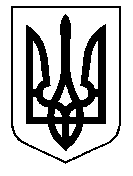 У К Р А Ї Н А Кам'янсько-Дніпровська міська радаКам’янсько-Дніпровського району Запорізької областіОдинадцята сесія восьмого скликанняР І Ш Е Н Н Я07 березня 2018  року           м. Кам’янка-Дніпровська                           № 14Про внесення змін  до  підпунктів  1.3,1.4 рішення міської ради від 29.12.2017 року № 36 “Про затвердження штатного розпису по Кам’янсько-Дніпровському комунальному підприємству “Карат” Кам’янсько-Дніпровської міської ради Кам’янсько -Дніпровського району Запорізької області на 2018 рік”        Керуючись  статтями  26, 29, 30, 51  Закону України “Про місцеве самоврядування в Україні”, відповідно до Статуту Кам’янсько-Дніпровського комунального підприємства “Карат” Кам’янсько-Дніпровської міської ради Кам’янсько -Дніпровського району Запорізької області, з метою здійснення статутної діяльності по утриманню у належному стані об’єктів благоустрою міста Кам’янка - Дніпровська, розглянувши лист-клопотання директора  КДМКП “Карат”  від 05.03.2018 рок  вх. № 519/02-01-21 щодо внесення змін до штатного розпису адміністрації КДМКП “Карат” та житлово- експлуатаційної дільниці в частині заміни посади головного економіста на посаду економіста з місячним фондом оплати праці 3876,00 грн. та  0,5 од. посади паспортиста на 0,5 од. посади касира з місячним фондом оплати праці 1861,50 грн.,враховуючи  висновок постійної  комісії з питань комунальної власності,житлово-комунального господарства та благоустрою території міста, міська рада  в и р і ш и л а :       1.Внести зміни до  підпунктів  1.3,1.4 рішення міської ради від 29.12.2017 року № 36 “Про затвердження штатного розпису по Кам’янсько-Дніпровському комунальному підприємству “Карат” Кам’янсько-Дніпровської міської ради Кам’янсько -Дніпровського району Запорізької області на 2018 рік”  виклавши їх в новій редакції, які додаються та ввести їх в дію з 07.03.2018 року. 2. Контроль за виконанням даного рішення покласти на постійну комісіюз питань комунальної власності, житлово-комунального господарства та благоустрою території міста.Міський голова                             В.В. Антоненко